SEPZ-I.5563.158.2017.KJRegulamin V edycji Małopolskiego Konkursu„Śladami niezłomnych. Witold Pilecki i August Emil Fieldorf „Nil””dla uczniów szkół podstawowych, uczniów dotychczasowych gimnazjów i klas dotychczasowych gimnazjów prowadzonych w szkołach innego typu oraz szkół ponadpodstawowych województwa małopolskiego w roku szkolnym 2017/2018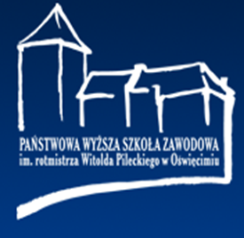 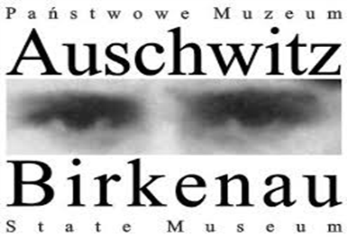 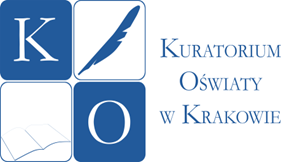 Organizatorem V edycji Małopolskiego Konkursu „Śladami niezłomnych. Witold Pilecki i August Emil Fieldorf „Nil”” są: Kuratorium Oświaty w Krakowie oraz Państwowa Wyższa Szkoła Zawodowa im. rotmistrza Witolda Pileckiego w Oświęcimiu.Współorganizatorem konkursu jest Międzynarodowe Centrum Edukacji o Auschwitz i Holokauście w Oświęcimiu.Cele konkursu:Upamiętnienie postaci Witolda Pileckiego i Augusta Emila Fieldorfa „Nil” jako polskich bohaterów narodowych.Upowszechnienie wiedzy o bohaterach Polski Podziemnej i powojennego podziemia niepodległościowego.Zainteresowanie historią najnowszą Polski 1939 - 1956.Zachowanie pamięci o bohaterskiej walce Polaków w czasie II wojny światowej i po jej zakończeniu.Rozbudzanie ciekawości poznawczej i twórczego działania uczniów.Rozwijanie u uczniów umiejętności wykorzystywania posiadanych wiadomości podczas wykonywania zadań i rozwiazywania problemów.Motywowanie nauczycieli do podejmowania różnorodnych działań w zakresie pracy z uczniem zdolnym.Propagowanie osiągnięć uczniów i ich nauczycieli.Zasady ogólne:Konkurs przygotowuje i przeprowadza wojewódzka komisja konkursowa powołana przez Małopolskiego Kuratora Oświaty.Siedzibą komisji wojewódzkiej jest Delegatura Kuratorium Oświaty w Wadowicach, ul. Mickiewicza 19, 34-100 Wadowice.Zestawy zadań oraz schematy oceniania i punktacji będą opracowane przez autorów - pracowników Państwowej Wyższej Szkoły Zawodowej im. rotmistrza Witolda Pileckiego w Oświęcimiu.Autorzy zadań oraz wiceprzewodniczący komisji wojewódzkiej nie mogą przygotowywać uczniów lub własnych dzieci do udziału w konkursie.Informacje dotyczące organizacji, przebiegu i wyników konkursu będą przekazywane wyłącznie przez stronę internetową: www.kuratorium.krakow.pl oraz pocztę elektroniczną przewodniczącej komisji wojewódzkiej: joanna.karp@kuratorium.krakow.pl.Uczestnictwo w konkursie:Konkurs ma charakter otwarty oraz skierowany jest do uczniów klas VII szkół podstawowych, uczniów dotychczasowych gimnazjów i klas dotychczasowych gimnazjów prowadzonych w szkołach innego typu oraz szkół ponadpodstawowych.Konkurs jest przeprowadzany:w dwóch grupach wiekowych: szkoła podstawowa i dotychczasowe gimnazjum oraz szkoła ponadpodstawowa,w dwóch etapach: szkolnym i wojewódzkim.Przystąpienie uczniów do konkursu jest równoznaczne z akceptacją Regulaminu konkursu.Eliminacje konkursowe na etapie szkolnym przeprowadzane są w formie pisemnej, a na etapie wojewódzkim w formie pisemnej i ustnej.Laureaci konkursu otrzymują:zaświadczenia Małopolskiego Kuratora Oświaty,nagrody ufundowane m.in. przez Organizatorów.Harmonogram konkursu:Przebieg konkursu:Dyrektor szkoły zgłasza udział w konkursie przez wypełnienie elektronicznego formularza zgłoszeniowego dostępnego na stronie internetowej www.kuratorium.krakow.pl.Etap szkolny przeprowadza szkolna komisja konkursowa powołana przez dyrektora szkoły. W jej skład wchodzi co najmniej dwóch nauczycieli, z których co najmniej jeden jest nauczycielem historii lub wiedzy o społeczeństwie.Dyrektor szkoły pobiera ze strony www.kuratorium.krakow.pl (panel dyrektora) arkusz z zadaniami oraz przygotowuje odpowiednią liczbę egzemplarzy arkuszy dla uczestników konkursu. Arkusze z zadaniami będą dostępne 48 godzin przed godziną rozpoczęcia etapu szkolnego.Komisja szkolna:uzyskuje zgodę rodziców uczniów biorących udział w konkursie na przetwarzanie do celów konkursu danych osobowych uczniów oraz uzyskuje ich potwierdzenie, że zapoznali się z Regulaminem i akceptują jego postanowienia (załącznik nr 1 do Regulaminu) - oświadczenia te pozostają w szkole,organizuje etap szkolny w warunkach zapewniających samodzielną pracę uczniów,przekazuje do komisji wojewódzkiej protokół pisemny z przebiegu eliminacji szkolnych w formie wydruku (załącznik nr 2 do Regulaminu) i prace uczniów, którzy uzyskali co najmniej 65% punktów na etapie szkolnym, w celu ich weryfikacji,przesyła na adres e-mail przewodniczącej komisji wojewódzkiej wersję elektroniczną  protokołu (załącznik nr 2 do Regulaminu).Etap wojewódzki przeprowadza wojewódzka komisja konkursowa powołana przez Małopolskiego Kuratora Oświaty.Komisja wojewódzka na podstawie zweryfikowanych wyników etapu szkolnego, kwalifikuje do etapu wojewódzkiego uczniów z każdej kategorii wiekowej, którzy uzyskali co najmniej 65% punktów możliwych do uzyskania,Eliminacje wojewódzkie odbędą się w Państwowej Wyższej Szkole Zawodowej im. rotmistrza Witolda Pileckiego w Oświęcimiu, ul. Kolbego 8, 32 - 600 Oświęcim, tel. (33) 843-06-91, (33) 843-06-87, (33) 842-98-01. Przebiegać będą w dwóch częściach:pisemnej - udział biorą wszyscy uczniowie zakwalifikowani do etapu wojewódzkiego,ustnej (forma turnieju „Jeden z dziesięciu”) - udział bierze nie więcej niż 5 uczniów z każdej kategorii wiekowej, którzy w części pisemnej uzyskali najwyższą liczbę punktów.W przypadku bardzo dużej liczby uczniów zakwalifikowanych do etapu wojewódzkiego komisja zastrzega sobie możliwość zmiany terminu części ustnej.Komisja wojewódzka w każdej kategorii wiekowej, przyznaje tytuł laureata nie więcej niż 3 uczniom, którzy uzyskali najwyższą liczbę punktów w eliminacjach wojewódzkich.Komisja wojewódzka może przyznać dodatkowe nagrody i wyróżnienia.Rozstrzygnięcie komisji wojewódzkiej jest ostateczne.Komisja wojewódzka ogłasza listę laureatów na stronie www.kuratorium.krakow.pl.Komisja szkolna i wojewódzka przechowuje dokumentację zgodnie z jednolitym rzeczowym wykazem akt dla szkół i placówek oświatowych.Procedury kodowania prac:Prace uczniów są kodowane na poszczególnych etapach konkursu.Procedurę kodowania prac ustalają przewodniczący komisji szkolnych oraz wojewódzkiej.Zakodowane dane uczniów są zabezpieczane na czas sprawdzania i oceniania zadań.Po zakończeniu oceniania prace uczniów zostają rozkodowane.Zasady oraz procedury sprawdzania i oceniania:Na etapie szkolnym prace uczniów są oceniane przez nauczycieli szkoły - członków komisji szkolnej. Na etapie wojewódzkim: w części pisemnej prace uczniów są oceniane przez dwóch niezależnych członków komisji wojewódzkiej, zgodnie z ustalonymi kryteriami i schematami oceniania,w części ustnej wypowiedzi uczniów są oceniane przez członków komisji wojewódzkiej - ekspertów w zakresie historii, zgodnie z ustalonymi kryteriami i schematami oceniania.  Zakres wymaganej wiedzy i umiejętności wraz z wykazem literatury na poszczególne  etapy konkursu - SZKOŁA PODSTAWOWA I DOTYCHCZASOWE GIMNAZJUMA - etap szkolnyzakres wymaganej wiedzy i umiejętności: Życie Witolda PileckiegoAugust Emil Fieldorf „Nil” - biografiaPolskie Państwo PodziemneKształtowanie się władzy komunistycznej w PolsceZa wolną Polskę - bohaterowie antykomunistycznego podziemiawykaz literatury:Dziurok A., Gałęzowski M., Kamiński Ł., Musiał F., Od niepodległości do niepodległości. Historia Polski 1918-1989, Warszawa 2011 (zwłaszcza s. 140 - 150, 198 - 200, 212 - 221, 234 - 237, 252 - 268)Korkuć M., Musiał F., Szarek J., Po dwóch stronach barykady PRL, Kraków 2007 (s.170 - 189)strony internetowe:Świerczek L. Witold Pilecki. Biogram, http://www.pilecki.ipn.gov.plWywiał P., Generał August Emil Fieldorf „Nil” (1895-1953), Warszawa 2013, seria: Patroni naszych ulic, http://pamiec.pl/pa/biblioteka-cyfrowa/dodatki-do-miesiecznika/14622,Generał-August-Emil-Fieldorf-Nil-1895-1953.htmlB - etap wojewódzkizakres wymaganej wiedzy i umiejętności:Polskie Państwo PodziemneArmia KrajowaPostawy Polaków wobec okupanta 1939-1945„Burza” i jej konsekwencjeKształtowanie się nowej władzyProces „szesnastu”Aparat terroru 1944-1955Życie Witolda PileckiegoAugust Emil Fieldorf „Nil” - biografiaŻołnierze wyklęci - antykomunistyczne podziemie niepodległościoweLudzie antykomunistycznego oporu - Stanisław Mikołajczyk, Kazimierz Pużak, Antoni Pajdak, Władysław Bartoszewski, Karol Popielwykaz literatury:literatura podstawowa:  Dziurok A., Gałęzowski M., Kamiński Ł., Musiał F., Od niepodległości do niepodległości. Historia Polski 1918-1989, Warszawa 2011 (wybrane rozdziały).Korkuć M., Musiał F., Szarek J., Po dwóch stronach barykady PRL, Kraków 2007 (s. 170 - 189).Kubisz B., Armia Krajowa, seria: Historia Polskiego Państwa Podziemnego. Polska Walcząca, t. 12, Warszawa 2015.Wieliczka - Szarkowa J., Żołnierze wyklęci: niezłomni bohaterowie, Kraków 2013 (wybrane biogramy: Zdzisław Badocha, Marian Bernaciak,  Jan Borysewicz, Zdzisław Broński, Łukasz Ciepliński, Hieronim Dekutowski, Józef Franczak, Franciszek Jaskólski, Władysław Łukasiuk, Witold Pilecki, Danuta Siedzikówna, Stanisław Sojczyński, Zygmunt Szendzielarz).Wysocki W., Rotmistrz Witold Pilecki 1901-1948, Warszawa 2012Wywiał P., Generał August Emil Fieldorf „Nil” (1895-1953), Warszawa 2013, seria: Patroni naszych ulicliteratura uzupełniająca:Cyra A., Ochotnik do Auschwitz: Witold Pilecki (1901-1948), Oświęcim 2000Kozłowski P., Zygmunt Szendzielarz Łupaszko 1910-1951, Warszawa 2011Krajewski K., Jan Borysewicz „Krysia” „Mściciel” 1913-1945, Warszawa 2013Nowak Sz., Bitwy wyklętych, Warszawa 2016Nowak Sz., Oddziały wyklętych, Warszawa 2014Patricelli M., Ochotnik. O rotmistrzu Witoldzie Pileckim, Warszawa 2011 Poleszak S., Jan Tabortowski Bruzda 1906-1954, Warszawa 2012Rozwadowski P., Szare Szeregi, seria: Historia Polskiego Państwa Podziemnego. Polska Walcząca, t. 13, Warszawa 2015Stankowski W. (red.), Wolni i zniewoleni: rtm. Witold Pilecki i inni więźniowie KL Auschwitz wobec nowej rzeczywistości powojennej, Oświęcim 2010Surdej M., Pułkownik Łukasz Ciepliński (1913-1951), Warszawa 2013Ślaski J., Żołnierze wyklęci, Warszawa 2010Woźniak J., Droga do wolnej Polski, Wrocław 2011Wysocki W., „Nil” generał August Emil Fieldorf 1895-1953, Warszawa 2010strony internetowe:Świerczek L. Witold Pilecki. Biogram, http://www.pilecki.ipn.gov.plWywiał P., Generał August Emil Fieldorf „Nil” (1895-1953), Warszawa2013, seria: Patroni naszych ulic, http://pamiec.pl/pa/biblioteka-cyfrowa/dodatki-do-miesiecznika/14622, Generał-August-Emil-Fieldorf-Nil-18951953.htmlstrony internetowe uzupełniające:podziemiezbrojne.blox.pl (Biogramy Dowódców)www.polskiepodziemie.plZakres wymaganej wiedzy i umiejętności wraz z wykazem literatury na poszczególne etapy konkursu - SZKOŁA PONADPODSTAWOWAA - etap szkolnyzakres wymaganej wiedzy i umiejętności: Polskie Państwo PodziemneArmia Krajowa„Burza”Postawy Polaków wobec okupanta 1939 - 1945Proces „szesnastu”Prześladowani i aparat terroru Witold Pilecki - biografia August Emil Fieldorf „Nil” - biografiaAntykomunistyczne podziemie niepodległościowewykaz literatury:Cyra A., Ochotnik do Auschwitz: Witold Pilecki (1901-1948), Oświęcim 2000Dziurok A., Gałęzowski M., Kamiński Ł., Musiał F., Od niepodległości do niepodległości. Historia Polski 1918-1989, Warszawa 2011 (wybrane rozdziały)Korkuć M., Musiał F., Szarek J., Po dwóch stronach barykady PRL, Kraków 2007 (s. 170 - 222)strony internetowe:Świerczek L. Witold Pilecki. Biogram, http://www.pilecki.ipn.gov.plhttp://pamiec.pl/pa/biblioteka-cyfrowa/dodatki-do-miesiecznika/14622,General-August-Emil-Fieldorf-Nil-1895-1953-htmlstrony internetowe uzupełniające:podziemiezbrojne.blox.pl www.polskiepodziemie.plB - etap wojewódzkizakres wymaganej wiedzy i umiejętności:Polskie Państwo PodziemneArmia KrajowaPostawy Polaków wobec okupanta 1939 - 1945„Burza”Polska „lubelska”Proces „szesnastu”Aparat terroru 1944 - 1955Witold Pilecki - biografiaAugust Emil Fieldorf „Nil” - biografiaPowojenny opór wobec nowej władzy„Żołnierze wyklęci”Delegatura Sił Zbrojnych na KrajZrzeszenie „Wolność i Niezawisłość”Narodowe Zjednoczenie WojskoweStalinizm w PolsceLudzie antykomunistycznego oporu - Stanisław Mikołajczyk, Kazimierz Pużak, Antoni Pajdak, Ludwik Cohn, Władysława Bartoszewski, Karol Popiel wykaz literatury:literatura podstawowa:Cyra A., Ochotnik do Auschwitz: Witold Pilecki (1901-1948), Oświęcim 2000Dziurok A., Gałęzowski M., Kamiński Ł., Musiał F., Od niepodległości do niepodległości. Historia Polski 1918-1989, Warszawa 2011 (wybrane rozdziały)Korkuć M., Musiał F., Szarek J., Po dwóch stronach barykady PRL, Kraków 2007 (s. 170 - 222)Ney-Krwawicz M., Armia Krajowa. Siły zbrojne Polskiego Państwa Podziemnego, Warszawa 2009Wieliczka - Szarkowa J., Żołnierze wyklęci: niezłomni bohaterowie, Kraków 2013Wysocki W. J., „Nil” generał August Emil Fieldorf 1895-1953, Warszawa 2010literatura uzupełniająca:Cyra A., Ochotnik do Auschwitz: Witold Pilecki (1901-1948), Oświęcim 2000Garliński J., Oświęcim walczący, Londyn 1974Komorowski K. (red. nauk.), Armia Krajowa. Dramatyczny epilog, Warszawa 1994Koniuk P., Zapomniani bohaterowie powojennej Polski, Gdynia 2014Kozłowski P., Zygmunt Szendzielarz Łupaszko 1910-1951, Warszawa 2011Krajewski K., Jan Borysewicz „Krysia” „Mściciel” 1913-1945, Warszawa 2013Nowak Sz., Bitwy wyklętych, Warszawa 2016Nowak Sz., Oddziały wyklętych, Warszawa 2014Patricelli M., Ochotnik. O rotmistrzu Witoldzie Pileckim, Warszawa 2011 Poleszak S., Jan Tabortowski Bruzda 1906-1954, Warszawa 2012Rozwadowski P., Szare Szeregi, seria. Historia Polskiego Państwa Podziemnego. Polska Walcząca, t. 13, Warszawa 2015Stankowski W. (red.), Wolni i zniewoleni: rtm. Witold Pilecki i inni więźniowie KL Auschwitz wobec nowej rzeczywistości powojennej, Oświęcim 2010Surdej M., Pułkownik Łukasz Ciepliński (1913-1951), Warszawa 2013Ślaski J., Żołnierze wyklęci, Warszawa 2010Woźniak J., Droga do wolnej Polski, Wrocław 2011Wysocki W. J., Oskarżenie Witolda Pileckiego i współtowarzyszy. Charakter śledztwa, procesu publicznego i procesów odpryskowych [w:] Przestępstwa sędziów i prokuratorów w Polsce lat 1944-1956 pod red. W. Kuleszy i A. Rzeplińskiego, Warszawa 2000 (s. 219 - 239) Wysocki W. J., Rotmistrz Witold Pilecki 1901-1948, Warszawa 2012strony internetowe:Świerczek L. Witold Pilecki. Biogram, http://www.pilecki.ipn.gov.plhttp://pamiec.pl/pa/biblioteka-cyfrowa/dodatki-do-miesiecznika/14622,General-August-Emil-Fieldorf-Nil-1895-1953.htmlstrony internetowe uzupełniające:podziemiezbrojne.blox.pl (Biogramy Dowódców; Konspiracyjne Wojsko Polskie)www.ppp.ipn.gov.pl www.polskiepodziemie.pl Postanowienia końcowe:W sprawach nieuregulowanych niniejszym Regulaminem ostateczne rozstrzygnięcia podejmuje Małopolski Kurator Oświaty.Organizatorowi przysługuje prawo do wprowadzania zmian w Regulaminie, Wszelkie zmiany stają się obowiązujące po opublikowaniu ich na stronie internetowej Kuratorium Oświaty w Krakowie www.kuratorium.krakow.pl.Szczegółowych informacji w sprawie konkursu udziela:     Joanna Karp - Przewodnicząca Wojewódzkiej Komisji Konkursowej    tel. (33) 873-13-24, e - mail: joanna.karp@kuratorium.krakow.pllp.zadaniatermin1.Zgłoszenie szkoły do udziału w konkursie poprzez wypełnienie elektronicznego formularza dostępnego na stronie internetowej www.kuratorium.krakow.pldo 22 grudnia 2017 r.2.Pobranie przez dyrektora szkoły ze strony internetowej www.kuratorium.krakow.pl (panel dyrektora) arkusza z zadaniami25 stycznia 2018 r.3.Etap szkolny - forma pisemna29 stycznia 2018 r.4.Opublikowanie zadań i schematu oceniania na stronie internetowej: www.kuratorium.krakow.pl30 stycznia 2018 r.5.Przeslanie na adres e - mail przewodniczącej komisji wojewódzkiej: joanna.karp@kuratorium.krakow.pl wersji elektronicznej protokołu z etapu szkolnego (załącznik nr 2)2 lutego 2018 r.6.Przekazane do komisji wojewódzkiej protokołu pisemnego z eliminacji szkolnych (załącznik nr 2) wraz z pracami uczniów, którzy uzyskali co najmniej 65 % punktów na adres: Delegatura Kuratorium Oświaty w Wadowicach, ul. Mickiewicza 19, 34-100 Wadowice z dopiskiem Małopolski Konkurs „Śladami niezłomnych. Witold Pilecki i August Emil Fieldorf „Nil”” (decyduje data wpływu protokołu pisemnego)7 lutego 2018 r.7.Opublikowanie listy uczestników zakwalifikowanych do etapu wojewódzkiego na stronie internetowej: www.kuratorium.krakow.pl14 lutego 2018 r.8.Etap wojewódzki - forma pisemna i ustna16 marca 2018 r.9.Opublikowanie listy laureatów na stronie internetowej www.kuratorium.krakow.plarca 2018 r.